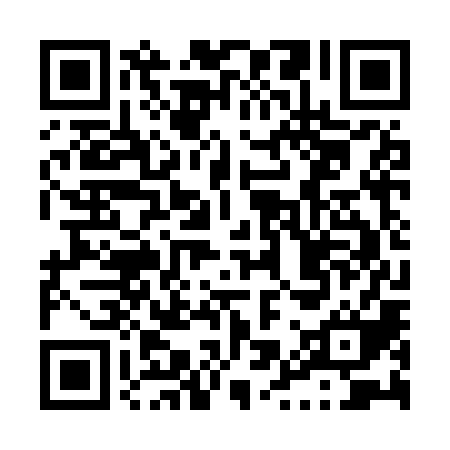 Ramadan times for Cornwall Terrace, Pennsylvania, USAMon 11 Mar 2024 - Wed 10 Apr 2024High Latitude Method: Angle Based RulePrayer Calculation Method: Islamic Society of North AmericaAsar Calculation Method: ShafiPrayer times provided by https://www.salahtimes.comDateDayFajrSuhurSunriseDhuhrAsrIftarMaghribIsha11Mon6:076:077:211:144:327:077:078:2212Tue6:056:057:201:144:337:087:088:2313Wed6:036:037:181:134:347:097:098:2414Thu6:026:027:161:134:347:107:108:2515Fri6:006:007:151:134:357:117:118:2616Sat5:585:587:131:124:357:137:138:2717Sun5:575:577:111:124:367:147:148:2818Mon5:555:557:101:124:367:157:158:3019Tue5:535:537:081:124:377:167:168:3120Wed5:525:527:071:114:377:177:178:3221Thu5:505:507:051:114:387:187:188:3322Fri5:485:487:031:114:387:197:198:3423Sat5:465:467:021:104:397:207:208:3524Sun5:455:457:001:104:397:217:218:3625Mon5:435:436:581:104:407:227:228:3826Tue5:415:416:571:094:407:237:238:3927Wed5:395:396:551:094:417:247:248:4028Thu5:385:386:531:094:417:257:258:4129Fri5:365:366:521:094:417:267:268:4230Sat5:345:346:501:084:427:277:278:4331Sun5:325:326:491:084:427:287:288:451Mon5:305:306:471:084:437:297:298:462Tue5:295:296:451:074:437:307:308:473Wed5:275:276:441:074:437:317:318:484Thu5:255:256:421:074:447:327:328:495Fri5:235:236:401:074:447:337:338:516Sat5:215:216:391:064:457:347:348:527Sun5:205:206:371:064:457:357:358:538Mon5:185:186:361:064:457:367:368:549Tue5:165:166:341:054:467:377:378:5610Wed5:145:146:331:054:467:387:388:57